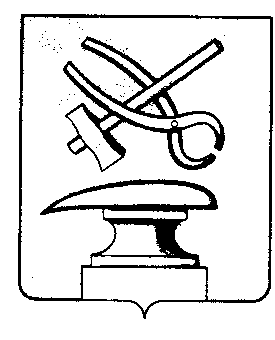                          РОССИЙСКАЯ ФЕДЕРАЦИЯ                ПроектПЕНЗЕНСКАЯ ОБЛАСТЬСОБРАНИЕ ПРЕДСТАВИТЕЛЕЙ  ГОРОДА КУЗНЕЦКАРЕШЕНИЕ«О внесении изменений в Устав города Кузнецка Пензенской области»Принято Собранием представителей города Кузнецка __________ 2024 годаВ соответствии с пунктом 1 части 10 статьи 35, статьей 44 Федерального закона от 06.10.2003 № 131-ФЗ «Об общих принципах организации местного самоуправления в Российской Федерации», руководствуясь статьей 21 Устава города Кузнецка Пензенской области,Собрание представителей города Кузнецка Пензенской области решило:1. Внести в Устав города Кузнецка Пензенской области следующие изменения:1.1. в части 1 статьи 3:1.1.1. дополнить пунктом 12.1 следующего содержания:«12.1) организация мероприятий по охране окружающей среды в границах города Кузнецка, в том числе организация и проведение в соответствии с законодательством в области охраны окружающей среды общественных обсуждений планируемой хозяйственной и иной деятельности на территории города Кузнецка;»;1.1.2. пункт 35 изложить в следующей редакции: «35) организация и осуществление мероприятий по работе с детьми и молодежью, участие в реализации молодежной политики, разработка и реализация мер по обеспечению и защите прав и законных интересов молодежи, разработка и реализация муниципальных программ по основным направлениям реализации молодежной политики, организация и осуществление мониторинга реализации молодежной политики в городе Кузнецке;»;1.1.3. пункт 36 дополнить словами «, а также правил использования водных объектов для рекреационных целей»;1.2. пункт 7 части 1 статьи 5 изложить в следующей редакции:«7) учреждение печатного средства массовой информации для обнародования муниципальных правовых актов, доведения до сведения жителей города Кузнецка официальной информации;»;1.3. пункт 4 части 4.1 статьи 21 изложить в следующей редакции:«4) учреждение печатного средства массовой информации для обнародования муниципальных правовых актов, доведения до сведения жителей города Кузнецка официальной информации;»;1.4. часть 3 статьи 24 изложить в следующей редакции:«3. Полномочия депутата начинаются со дня его избрания. День окончания срока, на который избираются депутаты Собрания представителей, определяется в соответствии со статьей 8 Федерального закона от 12.06.2002 № 67-ФЗ «Об основных гарантиях избирательных прав и права на участие в референдуме граждан Российской Федерации».»;1.5. пункт 3 части 9.1 статьи 25 изложить в следующей редакции: «3) выплата лечебного пособия при предоставлении ежегодного оплачиваемого отпуска в размере, не превышающем размер, установленный законом Пензенской области, и в порядке, установленном решением Собрания представителей;»;1.6. в части 1 статьи 28:1.6.1. дополнить пунктом 13.1 следующего содержания:«13.1) организует мероприятия по охране окружающей среды в границах города Кузнецка, в том числе организует и проводит в соответствии с законодательством в области охраны окружающей среды общественные обсуждения планируемой хозяйственной и иной деятельности на территории города Кузнецка;»;1.6.2. в пункте 15 слова «муниципального жилищного фонда,» исключить;1.6.3 пункт 35 изложить в следующей редакции:«35) утверждает схему размещения рекламных конструкций;»;1.6.4. дополнить пунктом 36 следующего содержания:«36) осуществляет иные полномочия в соответствии с законодательством Российской Федерации, Пензенской области и решениями Собрания представителей.»;1.7. в части 1 статьи 32:1.7.1. пункт 14 изложить в следующей редакции:«14) выдает разрешения на установку и эксплуатацию рекламных конструкций на территории города Кузнецка, аннулирует такие разрешения, выдает предписания о демонтаже самовольно установленных рекламных конструкций на территории города Кузнецка, осуществляемые в соответствии с Федеральным законом «О рекламе»;»;1.7.2. дополнить пунктами 15-17 следующего содержания:«15) организует в соответствии с федеральным законом выполнение комплексных кадастровых работ и утверждает карту-план территории;16) принимает решения и проводит на территории города Кузнецка мероприятия по выявлению правообладателей ранее учтенных объектов недвижимости, направляет сведения о правообладателях данных объектов недвижимости для внесения в Единый государственный реестр недвижимости;17) осуществляет иные полномочия, отнесенные к его компетенции законодательством Российской Федерации, Пензенской области, актами органов местного самоуправления;»:1.8. в статье 45: а) часть 7 изложить в следующей редакции:«7. Устав города Кузнецка, решение Собрания представителей о внесении изменений и дополнений в Устав города Кузнецка подлежат официальному опубликованию (обнародованию) после их государственной регистрации и вступают в силу после их официального опубликования (обнародования).»;б) дополнить частями 9, 10 следующего содержания:«9. Официальным опубликованием (обнародованием) Устава города Кузнецка, решений Собрания представителей о внесении изменений и дополнений в Устав города Кузнецка является первая публикация их полного текста в Вестнике Собрания представителей города Кузнецка.Официальным опубликованием (обнародованием) Устава города Кузнецка, решений Собрания представителей о внесении изменений и дополнений в Устав города Кузнецка является также публикация их текстов на портале Министерства юстиции Российской Федерации «Нормативные правовые акты в Российской Федерации» в информационно-телекоммуникационной сети «Интернет» (http://pravo-minjust.ru, http://право-минюст.рф, регистрация в качестве сетевого издания: Эл № ФС77-72471 от 05.03.2018).10. Изменения и дополнения, внесенные в Устав города Кузнецка и изменяющие структуру органов местного самоуправления, разграничение полномочий между органами местного самоуправления (за исключением случаев приведения Устав города Кузнецка в соответствие с федеральными законами, а также изменения полномочий, срока полномочий, порядка избрания выборных должностных лиц местного самоуправления), вступают в силу после истечения срока полномочий Собрания представителей, принявшего муниципальный правовой акт о внесении указанных изменений и дополнений в Устав города Кузнецка.»;1.9. часть 5 статьи 47 дополнить абзацем следующего содержания: «Нормативный правовой акт подлежит официальному обнародованию в порядке, установленном настоящим Уставом.»;1.10. статью 50 изложить в следующей редакции:«Статья 50. Порядок обнародования и вступления в силу муниципальных правовых актов1. Муниципальные нормативные правовые акты, затрагивающие права, свободы и обязанности человека и гражданина, муниципальные нормативные правовые акты, устанавливающие правовой статус организаций, учредителем которых выступает город Кузнецк, а также соглашения, заключаемые между органами местного самоуправления, вступают в силу после их официального обнародования. 2. Под официальным обнародованием муниципальных нормативных правовых актов и соглашений понимается их официальное опубликование.3. Официальным опубликованием муниципальных нормативных правовых актов и соглашений является первая публикация их полного текста: а) для решений Собрания представителей - в Вестнике Собрания представителей города Кузнецка;б) для иных муниципальных правовых актов города Кузнецка, соглашений заключенных между органами местного самоуправления, - в Вестнике администрации города Кузнецка.В целях обеспечения возможности ознакомления граждан с муниципальными нормативными правовыми актами, соглашениями Вестник Собрания представителей города Кузнецка, Вестник администрации города Кузнецка в обязательном порядке направляются в библиотеки на территории города Кузнецка.4. В качестве дополнительного вида официального обнародования может использоваться размещение  муниципальных нормативных правовых актов, соглашений на официальном сайте города Кузнецка в информационно-телекоммуникационной сети «Интернет», в помещениях органов местного самоуправления города Кузнецка, а также в других доступных для посещения местах.5. Правовые акты, принятые на местном референдуме города Кузнецка, вступают в силу после их официального опубликования.6. Нормативные правовые акты Главы города Кузнецка, Председателя Собрания представителей, иных должностных лиц местного самоуправления города Кузнецка, решения Собрания представителей, устанавливающие правила, обязательные для исполнения на территории города Кузнецка, вступают в силу после их официального опубликования, если указанными нормативными правовыми актами не установлен иной срок вступления в силу после их официального опубликования.Решения Собрания представителей о налогах и сборах вступают в силу в соответствии с Налоговым кодексом Российской Федерации.Ненормативные правовые акты Главы города Кузнецка, Председателя Собрания представителей, иных должностных лиц местного самоуправления города Кузнецка, решения Собрания представителей по вопросам организации деятельности Собрания представителей, распоряжения администрации вступают в силу со дня их подписания либо в иные сроки, установленные указанными правовыми актами.7. Постановления администрации по вопросам местного значения и вопросам, связанным с осуществлением отдельных государственных полномочий, переданных органам местного самоуправления города Кузнецка федеральными законами и законами Пензенской области, вступают в силу после их официального опубликования, если указанными правовыми актами не установлен иной срок вступления в силу после их официального опубликования.»;1.11. статью 62 дополнить частью 17 следующего содержания:«17. Пункт 12 части 1 статьи 3 настоящего Устава утрачивает силу, а пункт 12.1 части 1 статьи 3 настоящего Устава вступает в силу с 1 сентября 2024 года.Пункт 13 части 1 статьи 28 настоящего Устава утрачивает силу, а пункт 13.1 части 1 статьи 28 настоящего Устава вступает в силу с 1 сентября 2024 года.».2. Принять настоящее решение на заседании Собрания представителей города Кузнецка Пензенской области.3. Направить настоящее решение в Управление Министерства юстиции Российской Федерации по Пензенской области на государственную регистрацию и для официального опубликования (обнародования) на портале Министерства юстиции Российской Федерации.4. Опубликовать настоящее решение в Вестнике Собрания представителей города Кузнецка в течение семи дней со дня поступления из Управления Министерства юстиции Российской Федерации по Пензенской области уведомления о включении сведений о настоящем решении в государственный реестр уставов муниципальных образований Пензенской области, предусмотренного частью 6 статьи 4 Федерального закона от 21 июля 2005 года № 97-ФЗ «О государственной регистрации уставов муниципальных образований».5. Настоящее решение вступает в силу после его официального опубликования.Председатель Собрания представителейгорода Кузнецка                                                                                        В.Е. ТрошинГлава города Кузнецка                                                               С.А. Златогорский